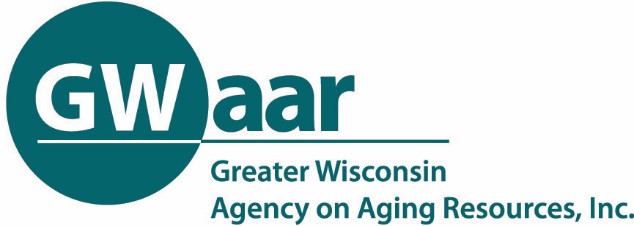 Aging Plan Development Support MeetingFebruary 25, 2021  ---  1:00-2:00 p.m.GWAAR and the DHS Department on Aging is providing monthly meetings to support the development of your aging plan on the 4th Thursday of the month at 1:00 pm.  Any staff who are involved in developing the local aging plan are welcome to attend.TOPIC:  Required Focus Area ReviewAGENDAOverview of Required Focus Areas for 2022-2024 Aging Plan GoalsVision of Wisconsin Aging ProgramsIntroduction of Aging Plan InstructionsQ/A